Ollscoil Teicneolaiochta an Atlantaigh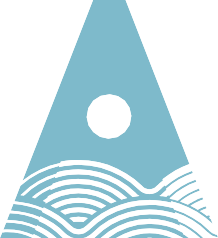 Atlantic Technological UniversityATU DONEGAL STUDENT AMBASSADOR APPLICATION FORMPersonal DetailsContact DetailsProgramme InformationOllscoil Teicneolaiochta an AtlantaighAtlantic Technological UniversityWhy are you interested in becoming an ATU Donegal Student Ambassador? (Please mention if you have supported previous college Open Evenings & Events, if you are a student leader, scholarship holder, or any information that would support your application)Ollscoil Teicneolaiochta an AtlantaighAtlantic Technological UniversityWhat is an ATU Donegal Student Ambassador? An ATU Donegal Student Ambassador is a current ATU undergraduate student who can give insight into life on campus. A person that can share their student story and support ATU on and off campus events. This person will share their positive experiences at ATU with prospective students, parents and teachers. The Student Ambassador will also support on and off-campus events including ATU Open Days, Information Events and assist with school visits. Student ambassadors will also contribute to ATU’s social media presence by writing student blogs and recording posts for ATU. Skills Required The skills required to be considered for the Student Ambassador role are: • Good communication and presentation skills • Be a team player • Ability to deal with people from diverse backgrounds • Knowledge of campus facilities and student activities • Ideally an active member of various clubs and societies or sports activities Why become a Student Ambassador? Students participate on the programme for lots of different reasons such as:  Gain valuable experience in event management and co-ordination  Opportunity to improve communication, public speaking, presentation, networking and leadership skills, which are attractive to employers  Enhance your CV  To make new friends and connections  Learn about the student recruitment process at ATUThe Commitment An ATU Student Ambassador will be asked to support 1-2 events per semester. These events will include the promotion of ATU surveys on campus, to support Information and Open Day events. This may also include being part of school visits with the Schools Engagement Officer and returning to your former secondary school.First Name:Surname:Student ID Number:Address:Secondary School Attended (include County):Mobile Number:Email Address:Course Name:Year of Study:Expected Year of Graduation:Department: